ZPRAVODAJOKRESNÍ PŘEBOR – SKUPINA - B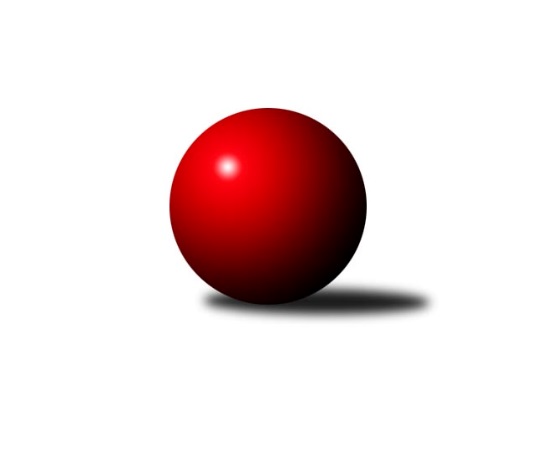 Č.2Ročník 2018/2019	22.9.2018Nejlepšího výkonu v tomto kole: 1659 dosáhlo družstvo: TJ Teplice Letná CVýsledky 2. kolaSouhrnný přehled výsledků:KO Česká Kamenice B	- TJ Lokomotiva Ústí n. L. C	5:1	1646:1516	7.0:1.0	20.9.Sokol Roudnice nad Labem	- TJ Teplice Letná D	6:0	1584:1437	7.0:1.0	21.9.Sokol Ústí nad Labem B	- SKK Bohušovice C	4:2	1455:1367	4.5:3.5	21.9.TJ Union Děčín	- KK Hvězda Trnovany C	5:1	1475:1339	5.0:3.0	21.9.TJ Sokol Duchcov B	- TJ Teplice Letná C	2:4	1653:1659	5.0:3.0	21.9.ASK Lovosice B	- Sokol Ústí nad Labem C	4:2	1510:1463	4.0:4.0	22.9.Tabulka družstev:	1.	KO Česká Kamenice B	2	2	0	0	11.0 : 1.0 	13.0 : 3.0 	 1574	4	2.	Sokol Roudnice nad Labem	2	2	0	0	10.0 : 2.0 	12.0 : 4.0 	 1587	4	3.	TJ Union Děčín	2	1	1	0	8.0 : 4.0 	9.0 : 7.0 	 1541	3	4.	ASK Lovosice B	1	1	0	0	4.0 : 2.0 	4.0 : 4.0 	 1510	2	5.	KK Hvězda Trnovany C	2	1	0	1	7.0 : 5.0 	11.0 : 5.0 	 1475	2	6.	TJ Sokol Duchcov B	2	1	0	1	6.0 : 6.0 	9.5 : 6.5 	 1620	2	7.	SKK Bohušovice C	2	1	0	1	6.0 : 6.0 	9.0 : 7.0 	 1405	2	8.	TJ Teplice Letná C	2	1	0	1	6.0 : 6.0 	6.0 : 10.0 	 1585	2	9.	Sokol Ústí nad Labem B	2	1	0	1	4.0 : 8.0 	4.5 : 11.5 	 1437	2	10.	TJ Lokomotiva Ústí n. L. C	2	0	1	1	4.0 : 8.0 	5.0 : 11.0 	 1579	1	11.	TJ Kovostroj Děčín C	1	0	0	1	2.0 : 4.0 	2.5 : 5.5 	 1398	0	12.	Sokol Ústí nad Labem C	2	0	0	2	4.0 : 8.0 	7.5 : 8.5 	 1506	0	13.	TJ Teplice Letná D	2	0	0	2	0.0 : 12.0 	3.0 : 13.0 	 1413	0Podrobné výsledky kola:	 KO Česká Kamenice B	1646	5:1	1516	TJ Lokomotiva Ústí n. L. C	Eva Říhová	 	 237 	 202 		439 	 2:0 	 385 	 	206 	 179		Marcela Bořutová	Věra Šimečková	 	 216 	 201 		417 	 2:0 	 368 	 	191 	 177		Květuše Strachoňová	Lubomír Holý	 	 181 	 201 		382 	 1:1 	 393 	 	201 	 192		Zdenek Ramajzl	Olga Urbanová	 	 202 	 206 		408 	 2:0 	 370 	 	177 	 193		Alexandr Morócrozhodčí: Šimecková VěraNejlepší výkon utkání: 439 - Eva Říhová	 Sokol Roudnice nad Labem	1584	6:0	1437	TJ Teplice Letná D	Jiří Woš	 	 206 	 194 		400 	 2:0 	 398 	 	205 	 193		Markéta Matějáková	Josef Kecher	 	 172 	 201 		373 	 1:1 	 361 	 	188 	 173		Petr Saksun	Alois Haluska	 	 161 	 213 		374 	 2:0 	 312 	 	157 	 155		Sabina Dudešková	Michal Bruthans	 	 220 	 217 		437 	 2:0 	 366 	 	164 	 202		Michal Horňákrozhodčí: Woš JiříNejlepší výkon utkání: 437 - Michal Bruthans	 Sokol Ústí nad Labem B	1455	4:2	1367	SKK Bohušovice C	Josef Růžička	 	 146 	 161 		307 	 1:1 	 302 	 	137 	 165		Petr Gryc	Josef Krupka st. *1	 	 172 	 186 		358 	 0.5:1.5 	 367 	 	181 	 186		Pavel Novák	Vladimír Mihalík	 	 187 	 188 		375 	 1:1 	 381 	 	179 	 202		Ivan Čeloud	Pavel Mihalík	 	 205 	 210 		415 	 2:0 	 317 	 	157 	 160		Sylva Vahalovározhodčí: Šroff Eugenstřídání: *1 od 61. hodu Eugen ŠroffNejlepší výkon utkání: 415 - Pavel Mihalík	 TJ Union Děčín	1475	5:1	1339	KK Hvězda Trnovany C	Petr Kumstát	 	 191 	 192 		383 	 2:0 	 304 	 	154 	 150		Jitka Šálková	Martin Dítě	 	 195 	 219 		414 	 2:0 	 355 	 	168 	 187		Pavlína Kubitová	Jan Baco	 	 159 	 153 		312 	 0:2 	 332 	 	164 	 168		Miroslava Zemánková	Václav Pavelka	 	 171 	 195 		366 	 1:1 	 348 	 	173 	 175		Lenka Bůžkovározhodčí: Kumstát PetrNejlepší výkon utkání: 414 - Martin Dítě	 TJ Sokol Duchcov B	1653	2:4	1659	TJ Teplice Letná C	Markéta Hofmanová	 	 259 	 215 		474 	 2:0 	 384 	 	200 	 184		Jindřich Hruška	Tomáš Abert	 	 142 	 162 		304 	 1:1 	 379 	 	222 	 157		Eva Staňková	Josef Otta ml.	 	 212 	 248 		460 	 1:1 	 435 	 	233 	 202		Jana Zvěřinová	Jiří Müller	 	 184 	 231 		415 	 1:1 	 461 	 	240 	 221		Jan Brhlík st.rozhodčí: Hilzensauer MiroslavNejlepší výkon utkání: 474 - Markéta Hofmanová	 ASK Lovosice B	1510	4:2	1463	Sokol Ústí nad Labem C	Pavel Klíž	 	 186 	 174 		360 	 1:1 	 342 	 	151 	 191		Karel Zatočil *1	Eva Kuchařová	 	 180 	 158 		338 	 1:1 	 361 	 	177 	 184		Simona Puschová	Zdeněk Šimáček	 	 228 	 220 		448 	 2:0 	 363 	 	160 	 203		Viktor Kováč	Petr Kalina	 	 182 	 182 		364 	 0:2 	 397 	 	204 	 193		Pavel Nováčekrozhodčí: Houdková  Annastřídání: *1 od 24. hodu Jaroslav KunešNejlepší výkon utkání: 448 - Zdeněk ŠimáčekPořadí jednotlivců:	jméno hráče	družstvo	celkem	plné	dorážka	chyby	poměr kuž.	Maximum	1.	Zdeněk Šimáček 	ASK Lovosice B	448.00	299.0	149.0	5.0	1/1	(448)	2.	Jiří Müller 	TJ Sokol Duchcov B	438.50	292.5	146.0	4.0	2/2	(462)	3.	Jan Brhlík  st.	TJ Teplice Letná C	436.00	285.5	150.5	5.0	2/2	(461)	4.	Michal Bruthans 	Sokol Roudnice nad Labem	425.00	281.5	143.5	4.5	2/2	(437)	5.	Josef Otta  ml.	TJ Sokol Duchcov B	419.00	297.5	121.5	10.0	2/2	(460)	6.	Zdenek Ramajzl 	TJ Lokomotiva Ústí n. L. C	407.50	290.5	117.0	10.0	2/2	(422)	7.	Alexandr Moróc 	TJ Lokomotiva Ústí n. L. C	401.00	280.5	120.5	11.5	2/2	(432)	8.	Petr Kumstát 	TJ Union Děčín	399.50	277.0	122.5	6.0	2/2	(416)	9.	Jiří Woš 	Sokol Roudnice nad Labem	398.50	272.0	126.5	7.0	2/2	(400)	10.	Marcela Bořutová 	TJ Lokomotiva Ústí n. L. C	396.50	281.5	115.0	8.0	2/2	(408)	11.	Pavel Novák 	SKK Bohušovice C	394.00	277.5	116.5	8.5	2/2	(421)	12.	Pavlína Kubitová 	KK Hvězda Trnovany C	393.00	279.5	113.5	9.5	2/2	(431)	13.	Lubomír Holý 	KO Česká Kamenice B	392.00	282.0	110.0	18.0	2/2	(402)	14.	Pavel Nováček 	Sokol Ústí nad Labem C	389.50	284.5	105.0	9.5	2/2	(397)	15.	Viktor Kováč 	Sokol Ústí nad Labem C	377.00	258.0	119.0	7.5	2/2	(391)	16.	Vladimír Mihalík 	Sokol Ústí nad Labem B	374.50	262.5	112.0	10.5	2/2	(375)	17.	Simona Puschová 	Sokol Ústí nad Labem C	372.00	259.5	112.5	11.0	2/2	(383)	18.	Markéta Matějáková 	TJ Teplice Letná D	368.00	266.0	102.0	16.5	2/2	(398)	19.	Miroslav Šimic 	TJ Kovostroj Děčín C	367.00	270.0	97.0	11.0	1/1	(367)	20.	Michal Horňák 	TJ Teplice Letná D	365.50	258.0	107.5	11.5	2/2	(366)	21.	Petr Kalina 	ASK Lovosice B	364.00	241.0	123.0	4.0	1/1	(364)	22.	Pavel Klíž 	ASK Lovosice B	360.00	272.0	88.0	18.0	1/1	(360)	23.	Eva Staňková 	TJ Teplice Letná C	359.50	280.5	79.0	21.5	2/2	(379)	24.	Alois Haluska 	Sokol Roudnice nad Labem	358.50	257.5	101.0	13.0	2/2	(374)	25.	Jitka Šálková 	KK Hvězda Trnovany C	355.00	264.0	91.0	15.0	2/2	(406)	26.	Čestmír Dvořák 	TJ Kovostroj Děčín C	352.00	242.0	110.0	10.0	1/1	(352)	27.	Mirka Bednářová 	TJ Kovostroj Děčín C	344.00	255.0	89.0	11.0	1/1	(344)	28.	Petr Saksun 	TJ Teplice Letná D	343.50	248.5	95.0	15.5	2/2	(361)	29.	Eva Kuchařová 	ASK Lovosice B	338.00	232.0	106.0	10.0	1/1	(338)	30.	Jiří Houdek 	TJ Kovostroj Děčín C	335.00	242.0	93.0	14.0	1/1	(335)	31.	Josef Růžička 	Sokol Ústí nad Labem B	321.00	246.0	75.0	18.5	2/2	(335)	32.	Petr Gryc 	SKK Bohušovice C	317.00	236.5	80.5	18.5	2/2	(332)		Markéta Hofmanová 	TJ Sokol Duchcov B	474.00	315.0	159.0	4.0	1/2	(474)		Eva Říhová 	KO Česká Kamenice B	439.00	303.0	136.0	5.0	1/2	(439)		Petr Došek 	Sokol Roudnice nad Labem	436.00	290.0	146.0	5.0	1/2	(436)		Jana Zvěřinová 	TJ Teplice Letná C	435.00	296.0	139.0	3.0	1/2	(435)		Martin Soukup 	TJ Teplice Letná C	425.00	296.0	129.0	9.0	1/2	(425)		Václav Dlouhý 	TJ Union Děčín	424.00	295.0	129.0	6.0	1/2	(424)		Věra Šimečková 	KO Česká Kamenice B	417.00	284.0	133.0	5.0	1/2	(417)		Pavel Mihalík 	Sokol Ústí nad Labem B	415.00	308.0	107.0	9.0	1/2	(415)		Martin Dítě 	TJ Union Děčín	414.00	300.0	114.0	8.0	1/2	(414)		Milan Pecha  st.	TJ Union Děčín	409.00	278.0	131.0	7.0	1/2	(409)		Olga Urbanová 	KO Česká Kamenice B	408.00	285.0	123.0	5.0	1/2	(408)		Milan Nový 	KK Hvězda Trnovany C	406.00	293.0	113.0	11.0	1/2	(406)		Jaroslav Kuneš 	Sokol Ústí nad Labem C	392.00	261.0	131.0	9.0	1/2	(392)		Miroslava Žáková 	TJ Sokol Duchcov B	385.00	280.0	105.0	12.0	1/2	(385)		Jindřich Hruška 	TJ Teplice Letná C	384.00	279.0	105.0	17.0	1/2	(384)		Karel Beran 	KO Česká Kamenice B	382.00	283.0	99.0	16.0	1/2	(382)		Ivan Čeloud 	SKK Bohušovice C	381.00	256.0	125.0	10.0	1/2	(381)		Zdeněk Rauner 	TJ Lokomotiva Ústí n. L. C	380.00	286.0	94.0	16.0	1/2	(380)		Jan Klíma 	SKK Bohušovice C	378.00	276.0	102.0	14.0	1/2	(378)		Josef Kecher 	Sokol Roudnice nad Labem	373.00	275.0	98.0	17.0	1/2	(373)		Barbora Salajková Němečková 	KK Hvězda Trnovany C	368.00	265.0	103.0	12.0	1/2	(368)		Květuše Strachoňová 	TJ Lokomotiva Ústí n. L. C	368.00	274.0	94.0	13.0	1/2	(368)		Jan Chvátal 	KO Česká Kamenice B	366.00	268.0	98.0	15.0	1/2	(366)		Václav Pavelka 	TJ Union Děčín	366.00	270.0	96.0	11.0	1/2	(366)		Milan Wundrawitz 	Sokol Ústí nad Labem B	365.00	272.0	93.0	16.0	1/2	(365)		Josef Otta  st.	TJ Sokol Duchcov B	362.00	257.0	105.0	11.0	1/2	(362)		Vladimír Hroněk 	TJ Teplice Letná D	360.00	274.0	86.0	15.0	1/2	(360)		Libor Hekerle 	KO Česká Kamenice B	351.00	255.0	96.0	13.0	1/2	(351)		Lenka Bůžková 	KK Hvězda Trnovany C	348.00	260.0	88.0	12.0	1/2	(348)		Jiří Kyral 	Sokol Ústí nad Labem B	345.00	265.0	80.0	19.0	1/2	(345)		Martin Kubištík  ml.	TJ Teplice Letná C	335.00	259.0	76.0	18.0	1/2	(335)		Miroslava Zemánková 	KK Hvězda Trnovany C	332.00	245.0	87.0	14.0	1/2	(332)		Sylva Vahalová 	SKK Bohušovice C	317.00	238.0	79.0	19.0	1/2	(317)		Jan Baco 	TJ Union Děčín	312.00	234.0	78.0	14.0	1/2	(312)		Sabina Dudešková 	TJ Teplice Letná D	312.00	243.0	69.0	24.0	1/2	(312)		Petr Prouza  st.	SKK Bohušovice C	311.00	250.0	61.0	23.0	1/2	(311)		Tomáš Abert 	TJ Sokol Duchcov B	304.00	239.0	65.0	24.0	1/2	(304)Sportovně technické informace:Starty náhradníků:registrační číslo	jméno a příjmení 	datum startu 	družstvo	číslo startu4059	Michal Bruthans	21.09.2018	Sokol Roudnice nad Labem	2x11898	Jitka Šálková	21.09.2018	KK Hvězda Trnovany C	2x
Hráči dopsaní na soupisku:registrační číslo	jméno a příjmení 	datum startu 	družstvo	25653	Květuše Strachoňová	20.09.2018	TJ Lokomotiva Ústí n. L. C	4061	Petr Kalina	22.09.2018	ASK Lovosice B	24866	Tomáš Abert	21.09.2018	TJ Sokol Duchcov B	4644	Zdeněk Šimáček	22.09.2018	ASK Lovosice B	22730	Miroslava Zemánková	21.09.2018	KK Hvězda Trnovany C	Program dalšího kola:3. kolo28.9.2018	pá	17:00	KK Hvězda Trnovany C - KO Česká Kamenice B	28.9.2018	pá	17:00	Sokol Ústí nad Labem C - TJ Kovostroj Děčín C	28.9.2018	pá	17:00	Sokol Roudnice nad Labem - TJ Sokol Duchcov B	29.9.2018	so	16:00	TJ Teplice Letná D - TJ Lokomotiva Ústí n. L. C	29.9.2018	so	16:00	TJ Teplice Letná C - ASK Lovosice B				-- volný los -- - Sokol Roudnice nad Labem (předehrávka z 4. kola)	Nejlepší šestka kola - absolutněNejlepší šestka kola - absolutněNejlepší šestka kola - absolutněNejlepší šestka kola - absolutněNejlepší šestka kola - dle průměru kuželenNejlepší šestka kola - dle průměru kuželenNejlepší šestka kola - dle průměru kuželenNejlepší šestka kola - dle průměru kuželenNejlepší šestka kola - dle průměru kuželenPočetJménoNázev týmuVýkonPočetJménoNázev týmuPrůměr (%)Výkon1xMarkéta HofmanováDuchcov B4741xZdeněk ŠimáčekLovosice B118.884481xJan Brhlík st.Teplice C4611xMartin DítěUnion Děčín116.514141xJosef Otta ml.Duchcov B4601xMarkéta HofmanováDuchcov B115.44741xZdeněk ŠimáčekLovosice B4481xEva ŘíhováČ. Kamenice B113.394391xEva ŘíhováČ. Kamenice B4391xJan Brhlík st.Teplice C112.234611xMichal BruthansRoudnice4371xJosef Otta ml.Duchcov B111.99460